Chemistry 1										Name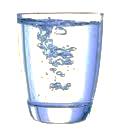 Mole Challenge										Date 											HourAnswer the following questions:How many moles of water are in one mouthful?How many molecules of water are in one mouthful?You will have access to the following materials:BalancePaper cupWaterRecord your data and show your calculations below.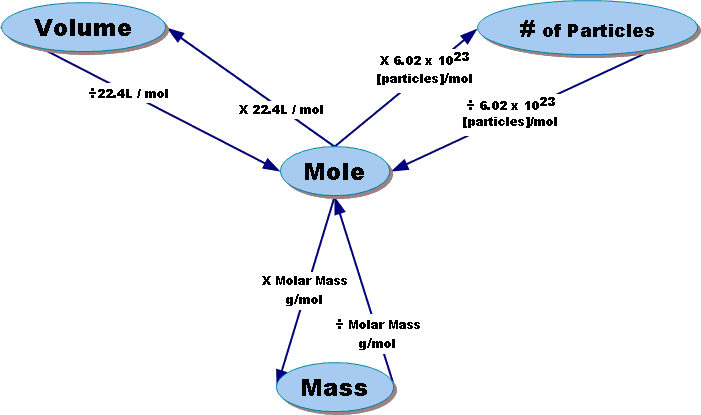 data collectedcalculationsmoles of water in a mouthfulmolecules of water in a mouthful